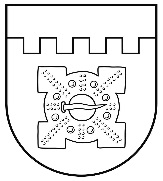 LATVIJAS REPULIKADOBELES NOVADA DOMEBrīvības iela 17, Dobele, Dobeles novads, LV-3701Tālr. 63707269, 63700137, 63720940, e-pasts dome@dobele.lvAPSTIPRINĀTSar Dobeles novada domes2023. gada 28. septembralēmumu Nr.373/13Nolikums “Grozījumi Dobeles novada pašvaldības institūciju amatpersonuun darbinieku atlīdzības nolikumā”Izdots saskaņā ar Valsts pārvaldes iekārtas likuma 73. panta pirmās daļas 1. punktu, Pašvaldību likuma 10. panta pirmās daļas 14. un 21. punktu, Pašvaldības domes deputāta statusa likuma 14. panta piekto daļu, Valsts un pašvaldību institūciju amatpersonu un darbinieku atlīdzības likuma 3. panta ceturtās daļas 2., 3., 4., 5., 8. punktu, 5. panta otro daļu, 14. panta pirmo daļu, 15. panta trešo daļu, 16. panta otro daļu, 42. panta devīto daļu, Ministru kabineta 2010. gada 30. novembra noteikumiem Nr.1075 „Valsts un pašvaldības institūciju amatu katalogs”, Ministru kabineta 2010. gada 21. jūnija noteikumiem Nr.565 „Noteikumi par valsts un pašvaldību institūciju amatpersonu un darbinieku sociālajām garantijām”, Ministru kabineta 2013. gada 29. janvāra noteikumiem Nr.66 „Noteikumi par valsts un pašvaldību institūciju amatpersonu un darbinieku darba samaksu un tās noteikšanas kārtību”.Izdarīt Dobeles novada domes 2021. gada 25. novembra nolikumā “Dobeles novada pašvaldības institūciju amatpersonu un darbinieku atlīdzības nolikums" (turpmāk  - nolikums), kas apstiprināts ar Dobeles novada domes lēmumu Nr.297/16, šādus grozījumus:Aizstāt nolikuma tiesiskajā pamatojumā  vārdus un skaitļus “likuma “Par pašvaldībām” 21. panta pirmās daļas 12., 13. punktu” ar vārdiem un skaitļiem “ Pašvaldību likuma 10. panta pirmās daļas 14. un 21. punktu”.Papildināt nolikuma tiesisko pamatojumu ar vārdiem un skaitļiem “Ministru kabineta 2016. gada 5. jūlija noteikumu Nr. 445 “Pedagogu darba samaksas noteikumi” 6. un 9. punktu.Papildināt nolikuma 21. punktu aiz vārda “pielikumā” ar pieturzīmēm, skaitli un vārdu “(1. pielikums)”.Papildināt nolikuma 23. punkta pirmo teikumu aiz vārda “pielikumā” ar pieturzīmēm, skaitli un vārdu “(1. pielikums).Papildināt nolikuma 23. punktu ar jaunu otro teikumu šādā redakcijā “Izglītības iestāžu vadītāju  mēneša darba algas likmi nosaka katru gadu uz vienu mācību semestri (2. pielikums)”, uzskatot līdzšinējo otro teikumu ar trešo teikumu.Izteikt nolikuma pielikumu jaunā redakcijā (1. pielikums).Papildināt nolikumu ar jaunu 2. pielikumu “Izglītības iestāžu vadītāju mēneša darba algas likmes apmērs” (2. pielikums). Domes priekšsēdētāja vietnieks  						G.SafranovičspielikumsDobeles novada pašvaldības institūciju amatpersonu
un darbinieku atlīdzības nolikumamPašvaldības institūciju vadītāju (izņemot izglītības iestādes) mēnešalgu apmērspielikumsDobeles novada pašvaldības institūciju amatpersonu
un darbinieku atlīdzības nolikumamIzglītības iestāžu vadītāju mēneša darba algas likmes apmērs (2023./2024. mācību gada pirmajam semestrim)Atalgojums, EURIzpilddirektors3380Izpilddirektora vietnieks teritoriālās pārvaldības jautājumos3001Dobeles novada Izglītības pārvaldes vadītājs2200Dobeles novada bāriņtiesas priekšsēdētājs1650Dobeles novada Sporta pārvaldes vadītājs2200Sociālās aprūpes centra “Tērvete” direktors2000Dobeles novada pašvaldības policijas priekšnieks2200Dobeles Pieaugušo izglītības un uzņēmējdarbības atbalsta centra vadītājs1650Dobeles novada Kultūras pārvaldes vadītājs2200Dobeles novada Sociālā dienesta vadītājs 2200Zemākā mēneša algas likmes pēc MK noteikumu Nr.445 6.punktaPaaugstināta mēneša algas likme pēc MK noteikumu 9.punktaAnnas Brigaderes pamatskolas direktors14241709Augstkalnes pamatskolas direktors13601564Bikstu pamatskolas direktors13601571Gardenes pamatskolas direktors13601632Mežinieku pamatskolas direktors13601496Penkules pamatskolas direktors13601768Dobeles sākumskolas direktors14922089Auces vidusskolas direktors14922157Bēnes pamatskolas direktors13601496Dobeles 1. vidusskolas direktors15292368Dobeles Amatniecības un vispārizglītojošās vidusskolas direktors16972546Dobeles Valsts ģimnāzijas direktors14922387Bērzupes speciālās pamatskolas direktors13601591Annenieku pirmsskolas izglītības iestādes „Riekstiņš” vadītājs13601360Auru pirmsskolas izglītības iestādes „Auriņš” vadītājs13601360Dobeles pirmsskolas izglītības iestādes „Jāņtārpiņš” vadītājs14241464Dobeles pirmsskolas izglītības iestādes „Spodrītis” vadītājs14241464Dobeles pirmsskolas izglītības iestādes „Zvaniņš” vadītājs14241464Dobeles pirmsskolas izglītības iestādes „Valodiņa” vadītājs13601360Krimūnu pirmsskolas izglītības iestādes ''Ābolītis" vadītājs13601360Jaunbērzes pirmsskolas izglītības iestādes „Minkuparks” vadītājs13601360Auces pirmsskolas izglītības iestādes „Vecauce” vadītājs13601360Auces pirmsskolas izglītības iestādes „Pīlādzītis” vadītājs13601394Bēnes pirmsskolas izglītības iestādes „Rūķīši” vadītājs13601360Dobeles Mākslas skolas direktors14241464Auces Mūzikas un mākslas skolas direktors14241464Dobeles Mūzikas skolas direktors14241464Dobeles Sporta skolas direktors14921533Dobeles Jaunatnes iniciatīvu un veselības centra vadītājs15001500